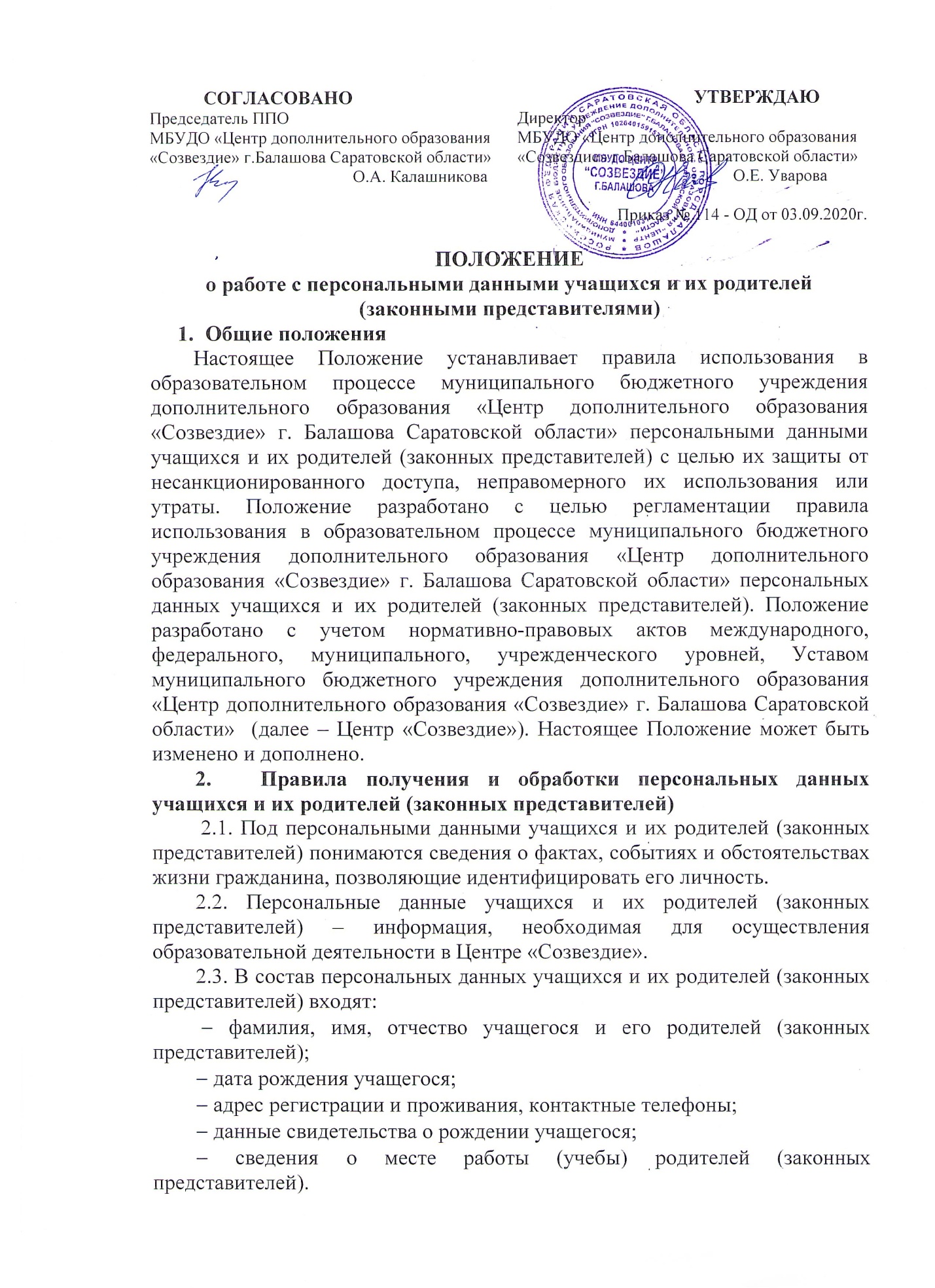 В целях обеспечения прав и свобод учащегося и его родителей (законных представителей) Центра «Созвездие» при обработке персональных данных обязаны соблюдать следующие общие требования:  обработка персональных данных может осуществляться исключительно в целях обеспечения соблюдения законов и иных нормативных правовых актов, регламентирующих образовательную деятельность Центра «Созвездие»;   родители (законные представители) учащегося обязаны предоставлять достоверные сведения о себе, своем ребенке и своевременно сообщать об изменении этих персональных данных;  Центр «Созвездие» не имеет права получать и обрабатывать персональные данные о политических, религиозных и иных убеждениях и частной жизни персональных данных учащихся и их родителей (законных представителей);  Центр «Созвездие» не имеет права получать и обрабатывать персональные данные о членстве в общественных объединениях или профсоюзной деятельности персональных данных учащихся и их родителей (законных представителей), за исключением случаев, предусмотренных федеральным законом.3. Хранение персональных данных учащихся и их родителей (законных представителей) 3.1. Персональные данные учащихся и их родителей (законных представителей) храниться в виде заявлений (Приложение), в журналах объединений, в электронном виде. 3.2. Доступ к персональным данным учащихся и их родителей (законных представителей), которые необходимы для выполнения конкретных функций имеют директор Центра «Созвездие», заместители директора по УВР, ведущий документовед, руководитель структурного подразделения, методисты и руководители объединений. Доступ других работников Центра «Созвездие» к персональным данным осуществляется на основании разрешения директора. 3.3. Копировать и делать выписки персональных данных учащихся и их родителей (законных представителей) разрешается исключительно в служебных целях с письменного разрешения директора Центра «Созвездие». 4. Передача персональных данных учащихся и их родителей (законных представителей) 4.1. Информация, относящаяся к персональным данным учащихся и их родителей (законных представителей), может быть предоставлена Центром «Созвездие» государственным органам в порядке, установленном федеральным законом. 4.2. Центр «Созвездие» не вправе предоставлять персональные данные учащихся и их родителей (законных представителей) третьей стороне без их письменного согласия, за исключением случаев, когда это необходимо в целях предупреждения угрозы их жизни и здоровью, а также в случаях, установленных федеральным законом. 4.3. В случае если лицо, обратившееся с запросом, не уполномочено федеральным законом на получение персональных данных учащихся и их родителей (законных представителей), либо отсутствует письменное согласие учащихся и их родителей (законных представителей) на предоставление его персональных сведений, учреждение обязано отказать в предоставлении персональных данных. Лицу, обратившемуся с запросом, выдается письменное уведомление об отказе в предоставлении персональных данных.5. Гарантии конфиденциальности персональных данных учащихся и их родителей (законных представителей) 5.1. Информация, относящаяся к персональным данным учащихся и их родителей (законных представителей), является тайной и охраняется законом. 5.2. В целях защиты персональных данных, хранящихся в Центре»Созвездие», родители (законные представители) имеют право требовать исключения или исправления неверных или неполных персональных данных. 5.3. В случае разглашения персональных данных учащихся и их родителей (законных представителей) без их согласия, они вправе требовать от руководителей объединений разъяснений. 6. Внесение изменений в настоящее Положение6.1. Внесение изменений и дополнений в настоящее Положение принимается на 3 педагогическом совете, простым большинством голосов и отражается в Листе регистрации изменений (Приложение). 6.2. Контроль за соблюдением настоящего Положения осуществляет директор Центра «Созвездие», его заместители.ПРИЛОЖЕНИЕРегистрационный номер №________ДиректоруМБУДО Центр «Созвездие» г. Балашова Уваровой Ольге ЕвгеньевнеОт __________________________________________(ФИО родителя полностью)____________________________________________проживающего (- ей) по адресу: ________________________________________________________________________________________________________заявление.Прошу зачислить моего (- ю) сына (дочь)__________________________________________                                           (нужное подчеркнуть)                                                                                               _____________________________________________________________________________(ФИО ребенка полностью)№ сертификата __________________________________________________________________________________________________________________Дата рождения         «____» ____________    20______                                                                 число                         месяц                                    годШкола, класс, д/ сад____________________________________________________________ в объединение______________________________________________________________________Родители (законные представители):ФИО отца ____________________________________________________________________ФИО матери___________________________________________________________________Домашний адрес_______________________________________________________________Телефоны_____________________________________________________________________	Ознакомлен (- а)  и принимаю правила поведения в ЦентреОзнакомлен (- а) с Уставом МБУДО Центр «Созвездие» г. Балашова, лицензией на право ведения образовательной деятельности и другими документами регламентирующими организацию образовательного процесса, и обязуюсь выполнять.	Согласен (-а) на сбор, хранение, уточнение и обработку персональных данных моих и моего ребенка в порядке, установленном Федеральным законом от 27 июля . № 152-ФЗ «О персональных данных»; на психолого-педагогическое сопровождение учащихся.Согласен (-а) на размещение фотографий ребенка в информационно телекоммуникационных сетях (в том числе на официальном сайте и в сети Интернет) с целью публикации результатов проведенных мероприятий.	С условиями приема согласен (- а)«___» ___________ 20___ год            _____________  / ___________________/ 